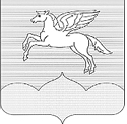  АДМИНИСТРАЦИЯГОРОДСКОГО ПОСЕЛЕНИЯ «ПУШКИНОГОРЬЕ»ПУШКИНОГОРСКОГО РАЙОНА ПСКОВСКОЙ ОБЛАСТИП О С Т А Н О В Л Е Н И Е 15.06.2015 г.  № 119            В целях реализации статьи Федеральный закон от 06.10.2003 № 131-ФЗ "Об общих принципах организации местного самоуправления в Российской Федерации", Федерального закона от 28.12.2009 № 381-ФЗ "Об основах государственного регулирования торговой деятельности в Российской Федерации", на основании приказа Государственного комитета Псковской области по экономическому развитию, промышленности и торговле от 16.02.2011 № 55 "О порядке разработки и утверждения органами местного самоуправления городских округов, городских и сельских поселений Псковской области схем размещения нестационарных торговых объектов", руководствуясь статьями 32 и 34 Устава муниципального образования Администрация городского поселения «Пушкиногорье»ПОСТАНОВЛЯЕТ:        1. Утвердить схему размещения нестационарных торговых объектов и объектов оказания услуг на территории муниципального образования городское поселение «Пушкиногорье», согласно приложению № 1.         2. Разместить (обнародовать) настоящее постановление на доске объявлений Администрации городского поселения, в районной библиотеке и разместить в сети Интернет на официальном сайте Администрации городского поселения «Пушкиногорье».         3. Контроль за исполнением настоящего постановления оставляю за собой.Глава Администрации городского поселения «Пушкиногорье»	                                        Н.В. ИвановОб утверждении схемы размещения нестационарных торговых объектов и объектов оказания услуг на территории городского поселения «Пушкиногорье»